		Warszawa, 2 sierpnia 2023 r.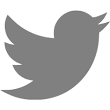 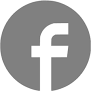 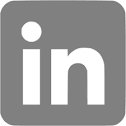 #Budimex #ObwodnicaCiepielowa #Program100Obwodnic #InwestycjeDrogoweBudimex podpisał umowę na budowę obwodnicy CiepielowaW dniu 2 sierpnia Budimex podpisał z Generalną Dyrekcją Dróg Krajowych i Autostrad umowę na wykonanie w formule projektuj i buduj obwodnicy Ciepielowa. Odcinek o długości 1,6 km zostanie zbudowany w II kwartale 2027 roku, a łączny koszt inwestycji to 109 mln zł netto. Realizacja jest częścią rozbudowy odcinka drogi krajowej numer 79, prowadzącego z Warszawy do Sandomierza. Podpisana dziś umowa obejmuje nie tylko rozbudowę istniejącego odcinka DK-79, ale także towarzyszącej infrastruktury technicznej oraz urządzeń bezpieczeństwa ruchu. Zakres prac obejmuje zaprojektowanie oraz wybudowanie obiektów inżynierskich, budowę urządzeń ochrony środowiska, oświetlenia drogowego, chodników i dróg dla rowerów, zatok autobusowych oraz oświetlenia.Zakres robót :‎‎Budowa jezdni  głównej oraz  3 jezdni serwisowych obsługujących przyległy teren ‎‎Przebudowa trzech skrzyżowań‎Budowa przepustów‎Budowa chodników i ścieżek rowerowych‎Budowa odwodnienia drogi‎Przebudowa sieci wodociągowej ‎‎Budowa oświetlenia drogowego‎Przebudowa sieci energetycznych‎Przebudowa sieci teletechnicznychBudimex posiada duże doświadczenie w budowie inwestycji infrastrukturalnych. 19 sierpnia 2022 roku, na dwa miesiące przed terminem kontraktowym, spółka oddała do użytku obwodnicę Smolajn, będącej elementem drogi krajowej nr 51. Było to pierwsza ukończona obwodnica realizowana w ramach rządowego Programu budowy 100 obwodnic na lata 2020-2030. W ramach Programu powstanie sto obwodnic na sieci dróg krajowych o łącznej długości ok. 830 km. Trasy dostosowane do obciążenia 11,5 t/oś, a na ich finansowane, z budżetu państwa, przeznaczono łącznie 28 mld zł. Budimex, jako generalny wykonawca, realizuje obecnie kilka obwodnic z tego Programu.BUDIMEX SA jest spółką z ponad pięćdziesięcioletnią tradycją, która ma znaczący udział w rozwoju gospodarczym Polski. Naszą pracą podnosimy jakość życia milionów Polaków. W okresie 50 lat istnienia firmy zrealizowaliśmy tysiące nowoczesnych inwestycji infrastrukturalnych, kubaturowych i przemysłowych. Kultura innowacyjności, doskonalenie i kierowanie się zasadami zrównoważonego rozwoju pozwoliły nam zdobyć pozycję lidera polskiego rynku budowlanego. Jesteśmy obecni nie tylko na rynku polskim, ale też zagranicznym. Stopniowo zwiększamy swoje zaangażowanie w sektorze facility management (obsługa nieruchomości i obiektów infrastruktury) oraz gospodarki odpadami. Od 1995 roku nasza spółka notowana jest na warszawskiej GPW, a od roku 2011 wchodzi w skład indeksu najbardziej odpowiedzialnych spółek giełdowych. Jej inwestorem strategicznym jest hiszpańska firma o globalnym zasięgu – Ferrovial. W skład grupy wchodzą: Mostostal Kraków oraz FBSerwis.Jesteśmy jednym z sygnatariuszy Porozumienia dla Bezpieczeństwa w Budownictwie – inicjatywy utworzonej w 2010 r., zrzeszającej największych generalnych wykonawców w Polsce w celu podniesienia poziomu bezpieczeństwa pracy w branży budowlanej.Więcej informacji jest dostępnych na www.budimex.plKontakt: Michał Wrzosek Rzecznik Prasowytel. (22) 62 36 164, 512 478 522, michal.wrzosek@budimex.plwww.media.budimex.pl